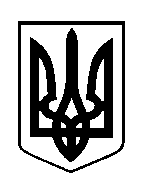 ШОСТКИНСЬКА РАЙОННА РАДАВОСЬМЕ  СКЛИКАННЯСІМНАДЦЯТА СЕСІЯРІШЕННЯм. ШосткаУраховуючи набуття повноважень депутата Шосткинської районної ради восьмого скликання Овсянки Д.О., згідно рішення районної ради від 16 грудня 2020 року «Про утворення та обрання постійних комісій Шосткинської районної ради восьмого скликання», керуючись пунктом 2 частини першої статті 43, пунктом 15 статті 47 Закону України «Про місцеве самоврядування в Україні», районна рада ВИРІШИЛА:      Унести зміни до рішення районної ради від 16 грудня 2020 року «Про утворення та обрання постійних комісій Шосткинської районної ради восьмого скликання» (зі змінами від 19.05.2021, 15.12.2021, 20.12.2022, 06.10.2023, 22.12.2023):Збільшити кількісний склад постійної комісії районної ради з питань депутатської етики, законності, правопорядку, освіти, охорони здоров’я, культурного розвитку та соціального захисту з 11 до 12 депутатів.	      2. Увести депутата Овсянка Дениса Олександровича до складу постійної комісії районної ради мандатна, з питань депутатської етики, законності, правопорядку, освіти, охорони здоров’я, культурного розвитку та соціального захисту.Голова                                                                                        В.Сокол03 квітня 2024 року                                        Про внесення змін до рішення районної ради від 16 грудня 2020 року «Про утворення та обрання постійних комісій Шосткинської районної ради восьмого скликання»